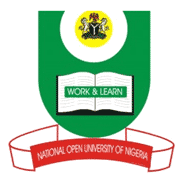 NATIONAL OPEN UNIVERSITY OF NIGERIA14-16 AHMADU BELLO WAY, VICTORIA ISLAND LAGOSSEPTEMBER/OCTOBER 2015 EXAMINATIONSCHOOL OF SCIENCE AND TECHNOLOGYCOURSE CODE:		ESM 421COURSE TITLE:		ELEMENTS OF LAND SURVEYING.INSTRUCTION- ANS ANY FOUR (4) QUESTIONS.TIME ALLOWED: 2 HOURS.Q1. Critically examine the objectives and relevance of surveying to environmental and resources management. (17.5 marks)Q2. Itemize the various classifications of survey in relation to the surface and area to be surveyed. (17.5 marks)Q3. Identify and briefly discuss five (5) methods and the various equipment used in chain survey. (17.5 marks)Q4. Explain the term” compass survey” and list the major types of compass survey you know. (17.5 marks)Q5. In a tabular form differentiate between prismatic and compass bearing. (17.5 marks)Q6. Explain plane tabling and describe at least two types of instruments used for plane tabling survey. (17.5 marks)                                                